Муниципальное бюджетное  дошкольное образовательное учреждениеВеликооктябрьский детский сад «Белочка» Фировского района Тверской области.МАСТЕР - КЛАСС (ДЛЯ ПЕДАГОГОВ  И РОДИТЕЛЙ ВОСПИТАННИКОВ ДОУ)Традиции празднования православных праздников.«Дорого яичко ко Христову дню» Подготовил:  Куратова Ольга Викторовна,воспитатель  первой квалификационной категории. 2019г.Мастер – класс:«Дорого яичко ко Христову дню» Цель мастер – класса: расширение  представлений о празднике Пасхи. Задачи: Обучающие: знакомство педагогов и родителей  с техникой декупажа, его возможности в дизайн – оформлении пасхальных яиц. Развивающие: развитие дизайнерских умений, мелкой моторики рук, зрительно – моторной координации.Воспитательные: формирование чувства радостного ожидания главного православного праздника Пасхи.Воспитание художественно – эстетического вкуса, формирование заинтересованного отношения к результату совместной деятельности, умения согласовывать свои действия, договариваться друг с другом.Материалы и оборудование: экран, проектор, ноутбук, раздаточный материал (заготовка яйца, ножницы, клей, бумажные салфетки, декоративные украшения: бисер, блёстки, пайетки и др.)  Музыкальное сопровождение:  П.И.Чайковский «Времена года». Апрель. Подснежник, колокольный перезвон. Участники:  воспитатели групп раннего возраста, заведующий ДОУ, старший воспитатель, родители.   Активная форма работы с участниками мастер – класса.Ход:  Воспитатель, ведущий мастер – класса зачитывает отрывок из  стихотворения С.Есенина  «Пасхальный благовест»:Колокол дремавший разбудил поля,Улыбнулась солнцу сонная земля.Понеслись удары к синим небесам,Звонко раздаётся голос по лесам.Воспитатель:  Дни Великого поста подходят к концу,  скоро  великий праздник!  О нём говорят: «Праздник праздников!». Пасха – светлый день Воскресения Христова. История праздника Пасхи уходит своими корнями в глубокую древность. С Воскресением Христовым связаны определённые традиции и обычаи. А как вы готовитесь к этому дню? (Рассказы участников)  Один из символов Пасхи – крашеное красное яйцо. Оно означает торжество новой жизни. Православные верующие дарят яйца друг другу при пасхальном целовании и произносят приветствие «Христос воскресе!». По преданию начало этому событию положила одна из учениц Христа – Мария Магдалина. Кто может рассказать нам об этом предании? (предварительно, один из участников мастер – класса знакомится дома с преданием и рассказывает о нём в ходе встречи)Участник, подготовивший рассказ. Когда Христос воскрес из мертвых, Мария Магдалина пошла к римскому императору, чтобы поделиться с ним этой радостью. Но с пустыми руками к императору ходить было не принято. Люди приносили, что могли, каждый по мере возможности. Мария Магдалина принесла обыкновенное куриное яйцо и, передавая его, сказала: «Христос воскресе!». На что император улыбнулся и возразил, что из мертвых не может воскреснуть никто – это невозможно так же, как невозможно превратить белое куриное яйцо в красное. И как только он произнёс эти слова, яйцо стало красным. Тогда удивлённый император с восторгом воскликнул: «Воистину воскресе!».Воспитатель: С тех пор в нашу жизнь вошёл обычай украшать яйца ко Христову дню. Такие яйца называют крашенками (окрашенные), писанками (расписанные узором), крапанками (покрывать каплями). В старину писанки делали только женщины. Надев чистые  одежды с чистыми мыслями и чистыми руками они приступали к работе.  Сейчас яйца красят в разные цвета. Цвет писанки имеет своё значение. Например, белый основной цвет яйца, символизирует чистоту, божественное начало. Как вы думаете, что символизирует голубой и зелёный цвет? Участник: Голубой – цвет Богоматери, он символизирует божественное духовное знание, зелёный -  жизнь.Воспитатель: В России обычай обмениваться на Пасху крашеными яйцами соблюдался во всех слоях общества, причём христосовались со всеми домашними, без различия сословий – например: хозяева со слугами и т.д. Женщина, которая хотела иметь детей, расписывала яйца цветами и дарила их детям. Состоятельные люди могли позволить приобрести себе  или подарить дорогие ювелирные яйца. Подлинную известность и мировую славу шедевров ювелирного искусства снискали пасхальные яйца фирмы Фаберже. Коллекции пасхальных яиц сохранились во многих российских музеях: Государственном Эрмитаже,  Московском Кремле, Государственном историческом музее, Музее народного искусства и др. Существует поговорка: «Дорого яичко ко Христову дню». Кто из вас знает, что она означает? Участник: Так говорят когда всё выполнено вовремя и в срок.Воспитатель: Правильно. Поэтому именно сегодня, в преддверии Великого праздника, мы с вами будем украшать яйца в подарок нашим дорогим, близким и любимым людям. Нарядим яйцо в пасхальные одежды! В этом нам поможет техника декупажа. Что это такое? (Участники говорят, что они знают об этой технике). Название технологии декупажа произошло от французского слова  и означает «вырезать». У декупажа долгая и интересная история, которая берёт истоки у различных стилей из многих стран. Сегодня эта техника снова в моде. Для её освоения необходимы три главные вещи: декоративные трёхслойные бумажные салфетки с изобразительным мотивом, клей и предмет, которому вы решили придать необычный вид. Как вы уже догадались – декупаж – это самая настоящая аппликация. Сегодня мы с вами попробуем освоить эту технику. Для этого у нас на столах есть салфетки, яйца, декоративные элементы.Рассказ о технологии предстоящей работы.Воспитатель: Сначала нам необходимо вырезать понравившийся элемент рисунка из многослойной салфетки. Затем осторожно отделить верхний красочный слой, расположить рисунок на форме, нанести клей сверху и распределить его от центра рисунка к краям. Оставшиеся белые участки можно закрасить акриловыми красками (с помощью губки отрывистыми промакивающими  движениями). Такой способ покрытия создаст эффект фактурности. Особо нарядно смотрятся акриловые перламутровые краски. Когда клей и краска высохнут, можно украсить рисунок цветными блёстками и объёмными элементами. Участки рисунка, которые будут декорироваться блёстками, обводятся с помощью клеевой ручки. Затем необходимо присыпать данный участок блёстками, через несколько минут стряхнуть лишнее. В соответствии с задумкой заготовка украшается объёмными элементами.Самостоятельная работа под руководством педагога.Воспитатель направляет творческий процесс согласно технологическим этапам, оказывает необходимую помощь.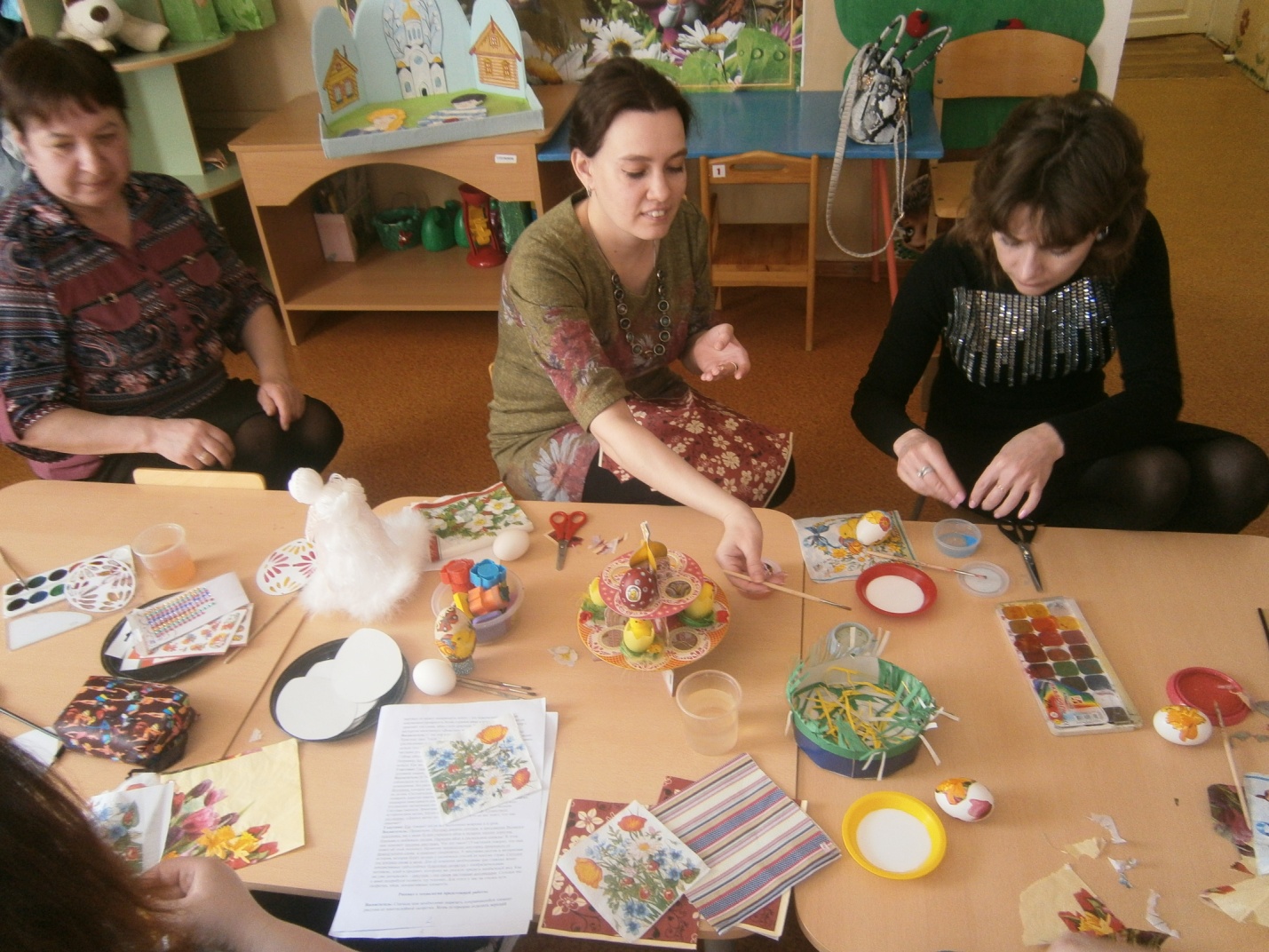 Подведение итогов.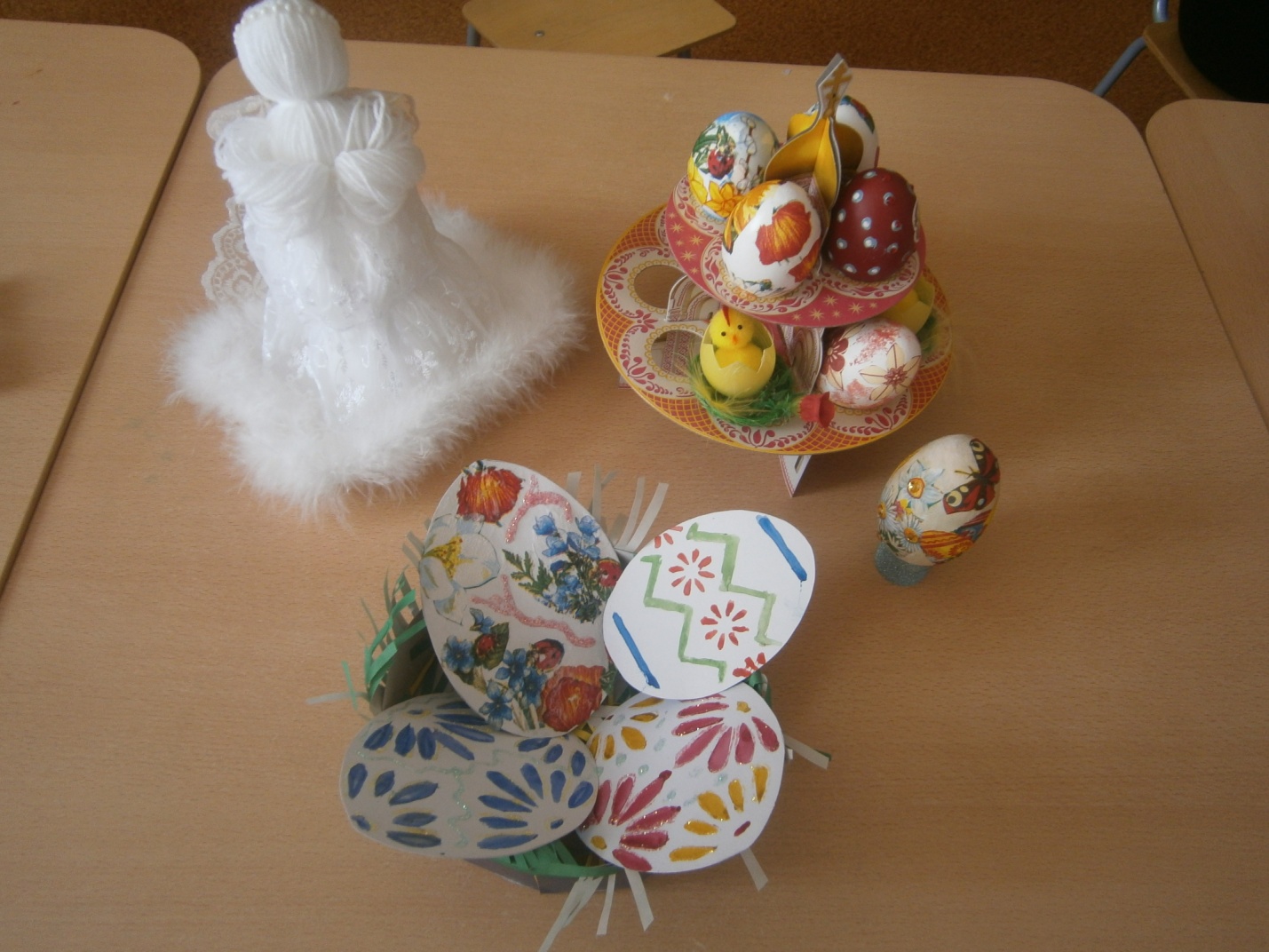 Воспитатель:  Давайте посмотрим, что у нас получилось? Фотографируют все работы. Что вам особенно понравилось? Расскажите о своих впечатлениях.Спасибо вам за работу и хорошее настроение. Светлая Пасха – праздник, который входит в души людей задолго до своего наступления. И потому, готовясь к нему, думая о нём, мы настраиваем свои сердца и мысли на добрый лад, открывая себя всему светлому и чистому. Радости вам и всего самого доброго! 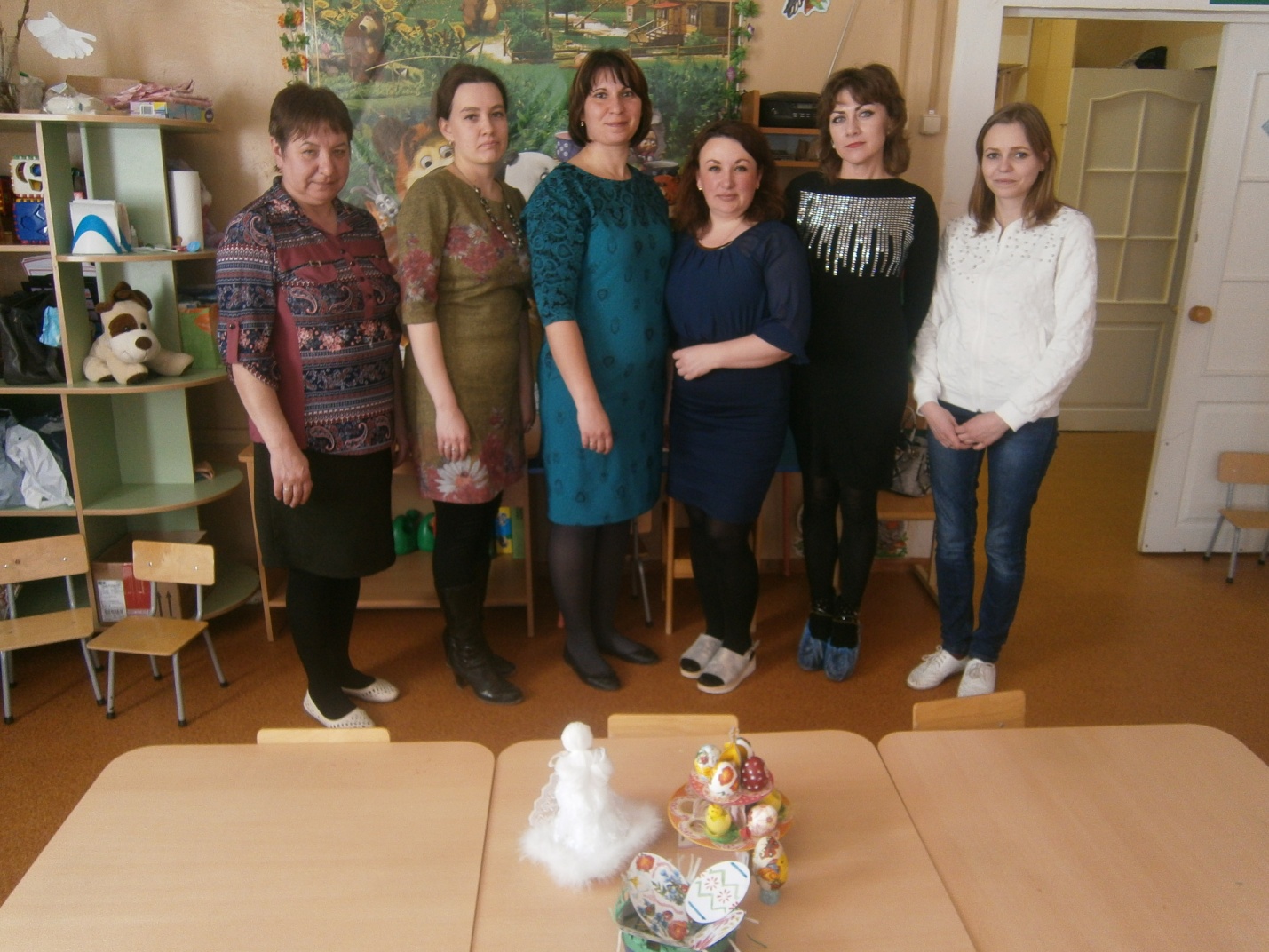 Литература: журнал  «Справочник старшего воспитателя» № 2, 2019г.